NEW RITE IN THE RAIN® ALL-WEATHER OLIVE DRAB GREEN PEN Write Reliably Despite Gravity and Weather with our All-Weather InkRite in the Rain pens just don’t quit. Our pressurized ink rolls smoothly upside-down, in extreme temperatures, and even on wet paper.If it’s important enough to write down, you want a pen that works. If your work routinely involves tough conditions, only Rite in the Rain Weatherproof Writing Products are guaranteed to be up to the task.Available on RiteintheRain.com for $16.95.Featuring a durable brass body and Olive Drab Green powder coat to endure abuse. Strong clip hangs on tight to your pocket to prevent loss and pressurized ink rolls no matter the angle, weather, or temperature.KEY SPECSModel: No. OD97 Length: 5.125'' Width: 3.75'' Depth: 0.5” Weight: 0.05 lbsInk: BlackMSRP: $16.95 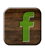 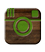 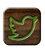 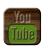 Editor’s Note:  For hi-res images and releases, please visit our online Press Room at www.full-throttlecommunications.com.